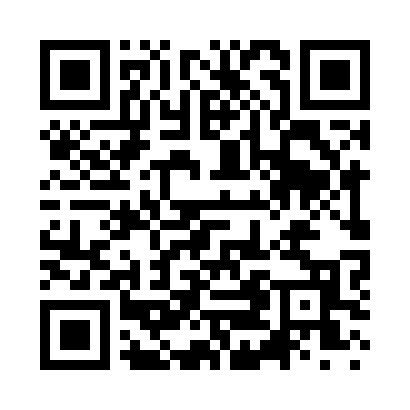 Prayer times for White Corners, New York, USAMon 1 Jul 2024 - Wed 31 Jul 2024High Latitude Method: Angle Based RulePrayer Calculation Method: Islamic Society of North AmericaAsar Calculation Method: ShafiPrayer times provided by https://www.salahtimes.comDateDayFajrSunriseDhuhrAsrMaghribIsha1Mon3:415:281:065:118:4510:312Tue3:425:281:075:118:4510:313Wed3:435:291:075:118:4410:304Thu3:445:301:075:118:4410:305Fri3:455:301:075:118:4410:296Sat3:465:311:075:118:4410:287Sun3:475:321:075:118:4310:288Mon3:485:321:085:118:4310:279Tue3:495:331:085:118:4210:2610Wed3:505:341:085:118:4210:2511Thu3:515:341:085:118:4110:2412Fri3:525:351:085:118:4110:2313Sat3:545:361:085:118:4010:2214Sun3:555:371:085:118:4010:2115Mon3:565:381:085:118:3910:2016Tue3:575:391:095:118:3810:1917Wed3:595:391:095:118:3710:1818Thu4:005:401:095:118:3710:1719Fri4:015:411:095:108:3610:1520Sat4:035:421:095:108:3510:1421Sun4:045:431:095:108:3410:1322Mon4:065:441:095:108:3310:1123Tue4:075:451:095:098:3210:1024Wed4:095:461:095:098:3110:0925Thu4:105:471:095:098:3010:0726Fri4:115:481:095:098:2910:0627Sat4:135:491:095:088:2810:0428Sun4:145:501:095:088:2710:0329Mon4:165:511:095:088:2610:0130Tue4:175:521:095:078:259:5931Wed4:195:531:095:078:249:58